от  29 августа 2018 года № 25Об утверждении Плана  мероприятий по предотвращению распространения и уничтожению борщевика Сосновского на территории муниципального образования «Нежнурского сельского поселения»В соответствии со ст. 33  Федерального закона РФ от 06.10.2003 № 131-ФЗ «Об общих принципах организации местного самоуправления в Российской Федерации, Федеральным законом от 10.01.2002 года № 7-ФЗ «Об охране окружающей среды», Земельным кодексом Российской Федерации и  Уставом муниципального образования «Нежнурское сельское поселение», администрация муниципального образования «Нежнурское сельское поселение» п о с т а н о в л я е т :1. Утвердить План мероприятий по предотвращению распространения и уничтожению борщевика Сосновского на территории муниципального образования «Нежнурское сельское поселение» (приложение №1).2. Постановление разместить на официальном сайте администрация муниципального образования «Нежнурское сельское поселение».3. Контроль за исполнением данного постановления оставляю за собой.Приложение № 1к постановлению администрацииНежнурского сельского поселенияот 29 августа 2018 года № 25План мероприятий по предотвращению распространения и уничтожению борщевика Сосновского на территории муниципального образования «Нежнурское сельское поселение»НЕЖНУР ЯЛПОСЕЛЕНИЙЫНАДМИНИСТРАЦИЙАДМИНИСТРАЦИЯНЕЖНУРСКОГОСЕЛЬСКОГО ПОСЕЛЕНИЯПУНЧАЛПОСТАНОВЛЕНИЕПОСТАНОВЛЕНИЕГлава администрацииНежнурскогосельского поселенияА.Г.Макарова№ п/пМероприятиеСрок исполненияИсполнитель1Определение объёмов работ (площадей), по борьбе с борщевиком Сосновского3 квартал 2018 г.Администрация Нежнурского сельского поселения2Скашивание, выкапывание, опрыскивание3 квартал 2018 г.Администрация Нежнурского сельского поселения3Информирование населения о проблеме распространения борщевика Сосновского и необходимости проведения мероприятий по своевременному скашиванию или применению химических методов его уничтожения.постоянноАдминистрация Нежнурского сельского поселения4Приобретение гербицидов для обработки площадей от борщевика Сосновскогопостоянно, по мере возможностиАдминистрация Нежнурского сельского поселения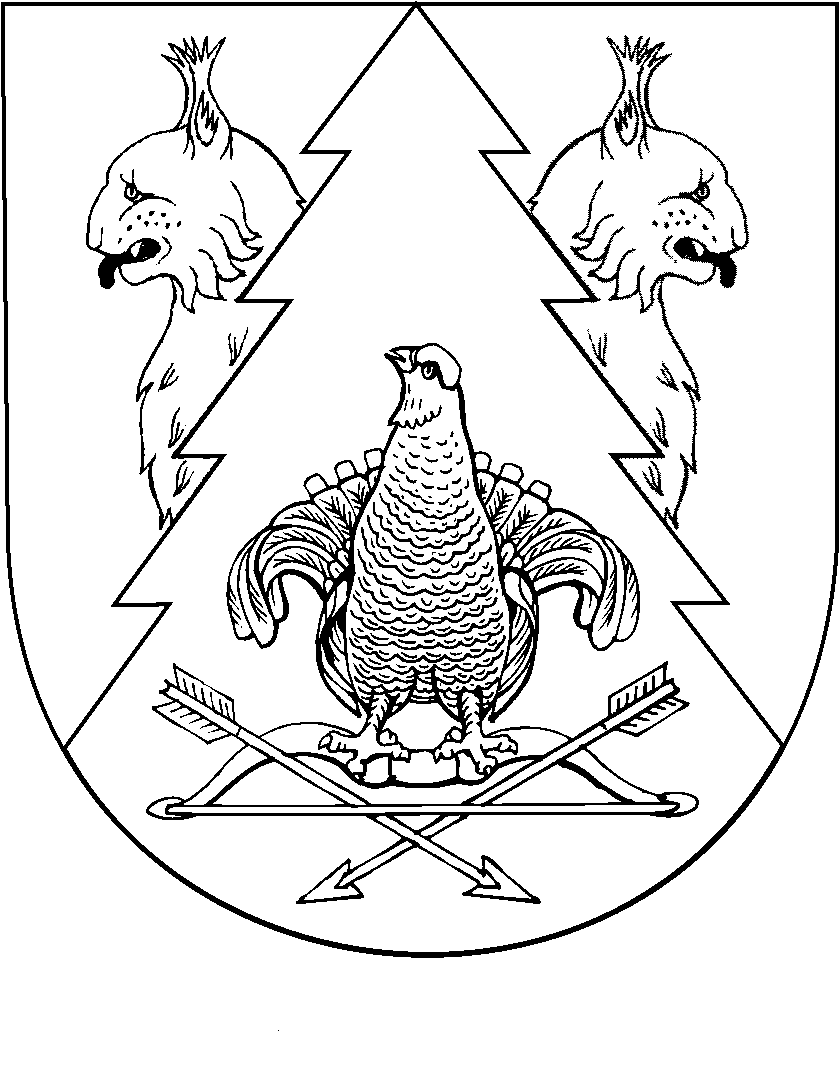 